ISTAMBUŁ- Cuda Orientu i BizancjumTERMIN: 	24.09-2.10.2022	         						CENA:  1490  ZŁŚWIADCZENIA ZAWARTE W CENIE:-  transport autokarem z toaletą, video, barkiem, klimatyzacją, rozkładanymi fotelami.-  3 noclegi w hotelu*** w Istambule lub okolicach. Pokoje 2,3 osobowe z łazienkami.-  2 noclegi w hotelu*** w Serbii. Pokoje 2,3 osobowe z łazienkami.-   wyżywienie: 3 śniadania , 2 lunch pakiet  i 5 obiadokolacji.-  opieka pilota-przewodnika.-    ubezpieczenie KL i NW PROGRAM RAMOWY:1 dzień - wyjazd wieczorem z Polski.2 dzień - przejazd do hotelu w okolicach Niszu, zakwaterowanie, obiadokolacja, nocleg.3 dzień - wykwaterowanie wyjazd  5.00 przyjazd  do Istambułu po drodze zwiedzanie Edirne meczet - Selimiye                Camii , obiadokolacja, nocleg.4 dzień - śniadanie, Meczet Sułtana Ahmeda (Błękitny Meczet) – niezaprzeczalna wizytówka miasta, znajdująca się w dzielnicy              Sultanahmed, charakteryzująca się strzelistymi wieżami i licznymi kopułami. Wybierając wycieczki do Stambułu nie                Sposób tego miejsca pominąć lub nie zauważyć, gdyż rozmiary meczetu są ogromne.
               • Hagia Sophia - monumentalny, bizantyjski Kościół Mądrości Bożej, w którym obecnie znajduje się muzeum,              usytuowany w dzielnicy Sultanahmed, stanowi wzór doskonałej świątyni. Powrót do hotelu, obiadokolacja, nocleg.5 dzień - śniadanie, , dalsze zwiedzanie Istambułu: Pałac Topkapi, kolejna atrakcja turystyczna Stambułu znajdująca się w                Sultanahmed, to pałac będący siedzibą sułtanów przez prawie czterysta lat. Posiada cztery dziedzińce i Bramę                Imperialną, oddzielającą pałac od miasta Hipodrom, przejazd przez most nad Bosforem na                azjatycką część miasta. Wizyta w Polonezkoy, zwiedzanie: muzeum Zofii Ryży, stary polski cmentarz,                 kościół, wjazd na wzgórze Çamlica, ,                 powrót do hotelu, obiadokolacja, nocleg.6 dzień - śniadanie, wykwaterowanie, dalsze zwiedzanie Istambułu: Wielki Bazar,  Pałac Dolmabahce, Bazar Egipski,  dzielnica Ortakoy,               zwiedzanie wieczorem wyjazd do Serbii nocny przejazd do Serbii.7 dzień - przyjazd do hotelu w Belgradzie dla chętnych zwiedzanie Belgradu, obiadokolacja, nocleg.8 dzień - wykwaterowanie lunch pakiet wyjazd około 4.00 Przewidywany  powrót do Polski około godziny 24.00 UWAGI: -   kieszonkowe na  bilety wstępu do zwiedzanych obiektów,opłaty rezerwacyjne , opłaty drogowe , TFG, obowiązkowych lokalnych przewodników, wynajem zestawów audio-guide oraz opłatę  klimatyczną OBLIGATORYJNIE PŁATNE U PILOTA:   125  EURO NA OSOBĘ.-   paszport musi być ważny nie mniej niż 3 miesięcy od zakończenia wycieczki-   limit bagażu wynosi:  bagaż główny do 15 kg na osobę + bagaż podręczny do 5 kg na osobę. -   kolejność zwiedzanych obiektów ustala pilot i może ona ulec zmianie.W przypadku konieczności odwołania wyjazdu zwrot wniesionych wpłat nastąpi w ciągu 14 dni . Gdyby by biuro nie mogło się wywiązać . Zwrot zostanie dokonany przez Turystyczny Fundusz Pomocowy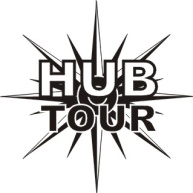 Biuro Turystyczne „HUBTOUR”www.hubtour.pl  hubtour@poczta.onet.plul. JAGIELLOŃSKA 8670 - 437 SZCZECINtel. 0048  91 433 81 00tel / fax. 0048  91 488 88 19